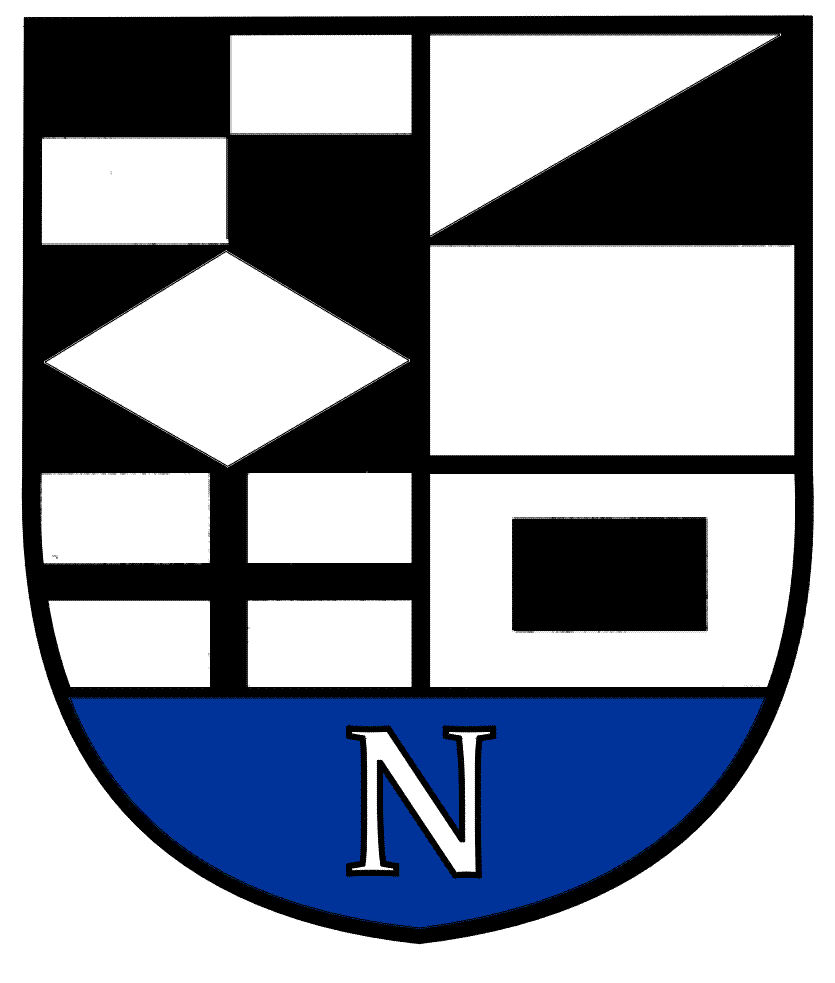 NERINGOS SAVIVALDYBĖS TARYBOS ŠVIETIMO, KULTŪROS, JAUNIMO IR SPORTO KOMITETO   POSĖDŽIO  DARBOTVARKĖ Nr.42021-03-12Neringa	Vadovaudamasis Neringos savivaldybės Tarybos veiklos reglamento 52  punktu  šaukiu Švietimo, kultūros, jaunimo ir sporto  komiteto    posėdį 2021 m. kovo  mėn. 17 d. 10 val. (nuotoliniu  būdu)  ir sudarau tokią  posėdžio  darbotvarkę:1. Dėl komiteto  darbotvarkės  patvirtinimo.2. Dėl pritarimo Neringos Meno mokyklos 2020 metų veiklos ataskaitai.3. Dėl  pritarimo Neringos sporto mokyklos 2020 metų veiklos ataskaitai.4. Dėl pritarimo Nidos  lopšelio- darželio „Ąžuoliukas“ 2020 metų veiklos ataskaitai.5. Dėl pritarimo Neringos gimnazijos 2020 metų veiklos ataskaitai.6. Dėl pritarimo Neringos savivaldybės Jaunimo reikalų tarybos 2020 metų veiklos ataskaitai.7. Dėl Neringos savivaldybės Jaunimo  vasaros užimtumo ir integracijos į darbo rinką programos patvirtinimo.8. Dėl Neringos savivaldybės mokinių pažangos skatinimo tvarkos aprašo patvirtinimo.9. Dėl vietinės rinkliavos už leidimo organizuoti komercinius renginius Neringos savivaldybei priklausančiose ar valdytojo teise, valdomose viešojo naudojimo teritorijose išdavimą nuostatų patvirtinimo.10. Dėl pritarimo Neringos savivaldybės ir Lietuvos  žydų  (litvakų) bendruomenės bendradarbiavimo sutarties projektui.11. Dėl pritarimo VĮ Thomo Manno kultūros centras veiklos  ataskaitai  už 2020 metus.12. Dėl Neringos savivaldybės tarybos 2019 m. sausio 31 d. sprendimo Nr.T1-11 „Dėl socialinės paramos mokiniams teikimo Neringos savivaldybėje tvarkos aprašo patvirtinimo“ pakeitimo.13. Dėl didžiausio leistino Valstybės tarnautojų pareigybių ir  darbuotojų, dirbančių pagal darbo sutartis, skaičiaus Neringos savivaldybės administracijoje nustatymo ir Neringos savivaldybės administracijos struktūros patvirtinimo.14. Dėl Neringos savivaldybės tarybos 2021 m. vasario 25 d. sprendimo Nr.T1-34 „Dėl Neringos savivaldybės 2021 metų biudžeto patvirtinimo“ pakeitimo.15. Dėl Neringos savivaldybės reikalingų aukštos profesinės kvalifikacijos specialistų sąrašo patvirtinimo.16. Dėl pritarimo Neringos savivaldybės ir Lietuvos buriuotojų sąjungos bendradarbiavimo sutarties projektui..Švietimo, kultūros, jaunimo ir sporto komiteto pirmininkas             V.Giedraitis